ЗАКРЫТОЕ АКЦИОНЕРНОЕ ОБЩЕСТВО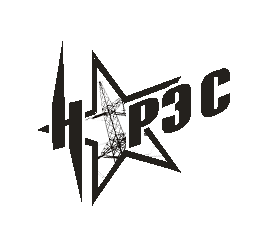 «НЕРЮНГРИНСКИЕ РАЙОННЫЕ ЭЛЕКТРИЧЕСКИЕ СЕТИ»ОГРН 1071434003112, ИНН/КПП 1434035174/143401001                            678960 Республика Саха (Якутия) г. Нерюнгри  ул. Комсомольская 31 тел. (41147)40458 Эл. почта  nres@inbox.ruЗАКРЫТОЕ АКЦИОНЕРНОЕ ОБЩЕСТВО«НЕРЮНГРИНСКИЕ РАЙОННЫЕ ЭЛЕКТРИЧЕСКИЕ СЕТИ»(   ЗАО «НРЭС»   )ОГРН 1071434003112, ИНН/КПП 1434035174/143401001  Расчетный счёт:  40702810776000003589Банк получателя: Якутское отделение №8603 ПАО Сбербанк г. ЯкутскБИК:  049805609К/счёт : 30101810400000000609                          678960 Республика Саха (Якутия) г. Нерюнгри  ул. Комсомольская 31   тел. (41147)40458 Эл. почта  nres@inbox.ruГенеральный директор Мамруков Николай Михайлович,                                           действующий на основании УставаГлавный бухгалтер Грибова Татьяна Юрьевна.